The Mummification ProcessThe steps of Mummification below are not in the correct order. Can you put them in the correct order and present them in a creative way?For example: poster, PowerPoint, Book Creator, video, booklet, it is up to you.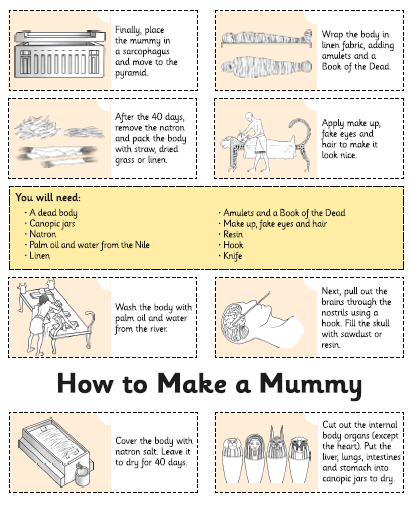 